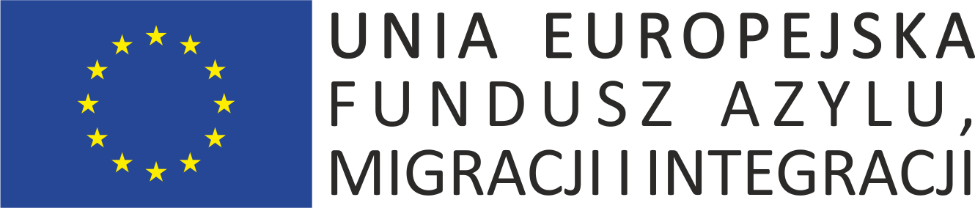 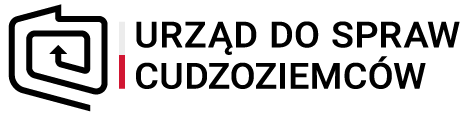 Załącznik nr 1SZCZEGÓŁOWY OPIS PRZEDMIOTU ZAMÓWIENIAUrząd do Spraw Cudzoziemców planuje złożenie zamówienia na realizację filmu informacyjnego w 4 wersjach językowych (polskiej, angielskiej, rosyjskiej i ukraińskiej). Film będzie składał się z dwóch części w formie animowanej: - część I - „Przyjazd i pobyt w Polsce - podstawowe informacje dla cudzoziemców”;- część II - „Zezwolenie na pobyt czasowy – opis procedury”.Minimalne wymagania techniczne filmu:łączny czas trwania filmu nie powinien przekroczyć 10 min. (3-4 min. w zakresie części I oraz 6-7 min. w zakresie części II),rozdzielczość Full High Definition 1920 x 1080 oraz odrębnie wersje w mniejszych formatach (mniejsze formaty do ustalenia po podpisaniu umowy z wykonawcą) umożliwiających publikację w internecie i mediach społecznościowych (pkt e),rejestracja: AVCHD/MP4, Wykonawca dostarczy Zamawiającemu wszystkie elementy filmu niezbędne do ewentualnej modyfikacji projektu w przyszłości - plik master (ProRes) filmu, wszystkie pliki źródłowe i cały projekt (tzw. collect) oraz oddzielne pliki ze ścieżkami dźwiękowymi wszystkich wersji językowych (tzw. panoramy dźwięku),Wykonawca dostarczy Zamawiającemu oddzielne pliki w formatach do emisji w internecie w serwisach YouTube, Twitter, Facebook,,wersje obcojęzyczne filmu powinny zawierać tłumaczenie pisemne i lektora.Wykonawca powinien w ramach usługi realizacji filmu:przygotować scenariusz na podstawie przekazanego przez Zamawiającego briefu, który stanowi załącznik nr 4 do zapytania ofertowego i przedstawić go następnie Zamawiającemu do akceptacji oraz uzyskać jego akceptację w drodze konsultacji, zapewnić pełną produkcję filmu (m.in. montaż, udźwiękowienie, opracowanie graficzne);zapewnić profesjonalnego lektora polskiego oraz profesjonalnych lektorów biegle posługujących się  językami: angielskim,  rosyjskim, ukraińskim, pełniących funkcję narratorów;przekazać prawa autorskie i pokrewne do filmu na wszystkich polach eksploatacji oraz we własnym zakresie uzyskać zezwolenia narratorów, którzy wezmą udział w produkcji na ich rozpowszechnianie.przekazać 2 kopie filmu informacyjnego na przenośnym dysku pamięci (ilość przenośnych dysków pamięci musi zostać dostosowana do wielkości przekazywanych plików)– w jakości, o której mowa w pkt 3. Przenośne dyski pamięci muszą zawierać następujące oznakowanie:-Logotyp Funduszu Azylu, Migracji i Integracji, który jest dostępny na stronie:http://copemswia.gov.pl/fundusze-2014-2020/fami/informacja-i-promocja/,-Logotyp Urzędu do Spraw Cudzoziemców, dostępny na stronie:https://udsc.gov.pl/do-pobrania/logo_udsc/Informacja, która musi się pojawić na końcu filmu w formie pisemnej w języku stosownym do wersji językowej filmu (polskiej, angielskiej, rosyjskiej lub ukraińskiej):Film powstał w ramach projektu nr 6/1-2015/BK-FAMI „Opracowanie i wdrożenie długofalowej strategii komunikacyjnej Urzędu do Spraw Cudzoziemców” współfinansowanego z Programu Krajowego Funduszu Azylu, Migracji i Integracji - Bezpieczna przystań,Wyłączna odpowiedzialność za wyrażone opinie spoczywa na autorze 
i Komisja Europejska oraz Ministerstwo Spraw Wewnętrznych 
i Administracji nie ponoszą odpowiedzialności za sposób wykorzystania udostępnionych informacji,Logotyp Funduszu Azylu, Migracji i Integracji, który jest dostępny na stronie (logotyp w polskiej wersji językowej w przypadku filmu w wersji polskiej, lub angielskiej wersji językowej w przypadku filmu w wersji angielskiej, rosyjskiej lub ukraińskiej):http://copemswia.gov.pl/fundusze-2014-2020/fami/informacja-i-promocja/, Logotyp Urzędu do Spraw Cudzoziemców, który jest dostępny na stronie (logotyp w polskiej wersji językowej w przypadku filmu w wersji polskiej, lub angielskiej wersji językowej w przypadku filmu w wersji angielskiej, rosyjskiej lub ukraińskiej):https://udsc.gov.pl/do-pobrania/logo_udsc/. 